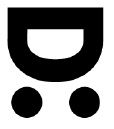 Olga Želenská DrápalováDivadelní společnost HátaNáměstí Míru 16/117 Praha 2 - Vinohrady, 120 00Telefon xxxxxxxx  mobil xxxxxxxxe-mail zelenska@divadlohata.czIČO: 66052858	DIČ: CZ 6062201112aSpolečensko-kulturní centrum Rubín, p.o.Makovského náměstí 3166/3616 00 Brno 16 – ŽabovřeskyUzavírají smlouvu o zájezdovém představeníV								Brněhry								Svatba bez obřaduautora								Jacques Vilfid a Jean Giraulddatum a začátek představení					11.duben 2025pořadatel se zavazuje, aby se představení uskutečnilo:zajistit volné šatny pro 3 ženy  a  5 mužůzabezpečit parkování automobilůzabezpečit přístup pro stavby kulis tři a půl hodiny před představenímotevřít osvětlovací a zvukovou kabinu tři hodiny před představenímzajistit přípoj minidisku do zesilovačeUhradit autorský honorář ve výši 17,00 %brutto			Divadelní a literární agentura Dilia           Krátkého 1 190 03 Praha 9Za odehrané představení uhradí pořadatel	Divadelní společnosti Háta1) doprava:			avie –  divadelní kulisymikrobus –  herci a technikaosobní auto –  v případě, že v představení hraje víc herců než sedmalikvotem s   			 2) honorář ve výši: 		 75.000,- + 21% DPH + dopravaslovy:				 sedmdesátpěttisíckorunčeskýchplusjednadvacetprocentdphplusdopravadalší náklady:		 	 ubytování herců a techniky: 	alikvotem s 				V případě, že se představení neuskuteční z důvodů onemocnění, provozních důvodů, či jiných. Pořadatel souhlasí s náhradním termínem.Platba pořadatele proti vystavené faktuře:             1) na konto Divadelní společnosti Háta             2) v den odehraného představení proti faktuřeV Praze dne 13.5.2024Divadelní společnost Háta			            Za pořadateleOlga Želenská DrápalováZaregistrováno Obvodní úřad Praha 1  Živnostenský odbor číslo 340001 – 046397www.divadlohata.cz